The Panhellenic Creed We, as Undergraduate Members of women’s fraternities, stand for good scholarship, for guarding of good health, for maintenance of fine standards, and for serving, to the best of our ability, our college community. Cooperation for furthering fraternity life, in harmony with its best possibilities, is the ideal that shall guide our fraternity activities. We, as Fraternity Women, stand for service through the development of character, inspired by the close contact and deep friendship of individual fraternity and Panhellenic life. The opportunity for wide and wise human service, through mutual respect and helpfulness, is the tenet by which we strive to live.Panhellenic Delegates Meeting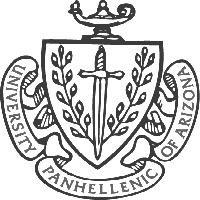 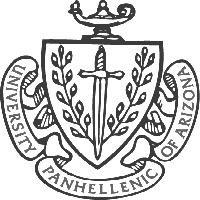 May 1st 20185:30 PMThe regular meeting was called to order by President Caroline Schwark at 5:30 pm. The roll was called by Secretary Maddy Savlov. All were present.  The following guests were present: Phi Sigma Rho, Sigma Kappa advisor, Alpha Sigma Alpha President, Chi Omega PresidentOfficer Reports:President- Caroline Schwark II. VP Internal Affairs- Zoe RosenthalVP Membership- Gabriella LiacePNM no contact periodAlso includes social media IV. VP Programming- Alex NieminenVP Finance- Layla JaffeFines for missing roundtables go out at end of semesterVI. VP Communications- Maddy SavlovVII. VP Health Promotions- Mac Higgins VIII. VP New Member Services- Danniela Nieto	-RC social media cannot display letters after todayIX. Chapter AnnouncementsAlpha Chi Omega- formal last weekendAlpha Delta Pi- formal last week, sisterhood event, sister sorority event Alpha Epsilon Phi- formal was last weekAlpha Phi- had sisterhood eventAlpha Sigma Alpha- sisterhood event this weekChi Omega- study party for sister sorority eventDelta Delta Delta- circle degree this last weekend Delta Gamma- study party Gamma Phi Beta- last sisterhood event, sister sorority event this weekKappa Alpha Theta- last sisterhood eventKappa Kappa Gamma- last sisterhood event this week, sister sorority event Pi Beta Phi- sister sorority event this weekSigma Kappa- sister sorority event this weekX. Advisor Report:	-might get emails from Phi Sigma Rho this summer	-any plans for syllabus week must be in 10 days’ prior XI. Old BusinessXII. New Business XIII. AdjournmentMotion to adjourn: Alpha Chi Omega Second: Kappa Kappa Gamma 